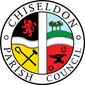 MINUTES of the ENVIRONMENT, GENERAL PURPOSE AND AMENITIES COMMITTEE meetingheld on Monday 19th November 2018 at 7.30pm in The Old Chapel, Butts Road, ChiseldonPresent:	Cllrs Chris Rawlings (Chair), Matt Clarke (VC), Jenny Jefferies, David Hill, Paul Sunners, Andrew McDonald, Caroline Brady, Paul Walton. Clair Wilkinson as Clerk.18/103. Declarations of interest.Cllr Clarke is a member of the Football Club, Cllr Rawlings in an allotment holderPublic recess. No publicApologies: Cllrs Bates and Michelle HarrisAbsence without apologies: None18/104.  Approval of previous Environment, General Purpose and Amenities minutes from 15th October 2018.No changesThe minutes of the meeting held on 15th October 2018 were approved as an accurate representation, proposed by Cllr Hill, seconded by Cllr Clarke; all those at the meeting were in favour.18/105.  Matters arising/Action points.Matters arising:NoneAction points from Oct 2018.SUMMARY OF ACTION POINTSCllr Jefferies reported that she couldn’t attend the Good Neighbours AGM but that info will be taken to the first memory café in December.Cllr Sunners reported that 8 people attended the AGM and wondered where this was being promoted? He is going to contact Margaret Goddard to ask for her promotional info to see if we can share it.18/106 PARISHINGThe memorial on New Road shows signs of subsidence. The Clerk is to look into an inspection. Cllr Walton will look to see if he can locate any funding for repairs.The Clerk is to ask Allbuild to do a litter pick on the A346 where it is safe to do so.
The Clerk is to organise the annual meeting with Allbuild to look at the contract provisions.The Clerk is to try to get SBC to clear up the diversion signs laying on the A346.18/107 VILLAGE APPEARANCE – Allotment – overgrown plotsCllr Clarke Chairs this itemThere are several plots that are currently overgrown.  The Clerk is to send out reminder letters, with a 4 week final warning to those already warned about their plot being overgrown. The plot will be taken back if not cleared within 4 weeks.18/108 VILLAGE APPEARANCE – Trees with TPO orders on.The Clerk is still waiting for a list of TPO trees from SBC.   The Clerk is to chase the Ward Cllrs for an answer from SBC.18/109 VILLAGE APPEARANCE – Draycott Foliat parking area.The hedge cutting is complete and SBC have recorded the need to schedule in sweeping of the parking area.The bus stop side of the road was also cut back but not cleared of sludge.Will request the probation team do this if they can.The Clerk is to chase the sweeping of the parking area and also chase hedge ownership in this area.18/110 VILLAGE APPEARANCE – Hedge on New Road near Coronation gate entrance.The hedge along this stretch of road is still overgrown forcing pedestrians into the road before crossing.  SBC cut this last time with a tractor flail.   The Clerk will chase SBC for hedge ownership.  Cllr Walton reported that the probation team cannot do this work as they do not have the safety equipment to work in the road.18/111 BUILDING & AMENITY PRIORITIES – Tennis Club reportThe Clerk read out the written report as no club members could attend:We have played a few matches in our club tournament and we are looking forward to the finals - date TBC. Phil is going to run a Touch Tennis Tournament on 14th Dec as a fund raiser - details to follow soon. We are keeping leaves off of the court as and when. Thank you for completing painting of the building it looks much better.Our AGM is 21st November and the pc are most welcome. We will send minutes of that to you.18/112 BUILDING & AMENITY PRIORITIES – PavilionNo items, the space is clean and tidy.18/113 BUILDING & AMENITY PRIORITIES – Rec ground The painting of the Rec Hall is complete. The new skirting has ventilation gaps in it.There was a question about the carpark area but Cllr Walton replied to the residents satisfaction. Cllr Walton will get the probation team to remove the waste bags from the edge of the area.   Once the ground has dried out in spring, any final touches can be put into place if needed.18/114 BUILDING & AMENITY PRIORITIES – Risk  AssessmentsCllr Walton, Cllr Rawlings and Cllr Hill have taken the 3 risk assessments to complete for November.18/115 BUILDING & AMENITY PRIORITIES – CVPA mattingThe costs of matting for the new see saw were given to the committee.£140 plus VAT from Sutcliffe play for 6m2 of flooring supply only. (Includes pegs)Amazon - £25.50 per 1.5 x 1m square. (Includes pegs)£76.50 for 4.5m2 £102.00 for 6m2 Allbuild quoted £140 to install and iDec quoted £160.00.A proposal was made by Cllr Clarke to approve the Amazon costs for 6m2 of flooring plus Allbuilds installation costs. Cllr Jefferies seconded this proposal and all Cllrs were in favour.   To go to Finance for approval18/116 BUILDING & AMENITY PRIORITIES – base for Tommie statue The cost of a base from Allbuild is £300. We have a donation of £100, a proposal to ask the Calley Memorial Fund for £100 which leaves a £70 contribution from the Parish Council.A proposal was made by Cllr Brady to approve the Allbuild quote and the proposal division of costs above. Cllr McDonald seconded this proposal and all Cllrs were in favour.   To go to Finance for approval18/117 COMMUNITY PRIORITIES – Football Club updateMatt Clarke reporting.  The mower shed is finally being built. The Vertiquake and fertilizing has been done. The grass looks good and is in good condition. All the teams are doing well in their leagues at the moment.18/118 Vulnerable people and BIOSBIOS van doing well. The new van is in place. Starts at 5.15. Cllr Sunners and Jefferies visited an established memory café where 25 people attended. 7th Dec is the first Chiseldon café, then every month for 6 months until June 2019. Local musicians will be attending. The Drs surgery will be contacted so they can advise people who may want to attend.Winter Care – all grit bins are full. If the weather gets worse need to remind people to look out for neighbours.  Can use FB to ask for help with gritting paths or shovelling snow etc.The SSE have a vulnerable customers list for power cuts in winter etc.Can also list approved plumbers etc.The Clerk is to ask the vicar if he can pass on details of anyone who might need help – with their permission.18/119 Any other businessCllr Brady confirmed the Xmas tree switch on was 5th Dec at 5.45.Cllr Jefferies commented on the Turnball mirror a resident put up and then SBC took down. Can SBC add one in a more suitable position there?  Cllr Brady advised the PC have tried to get a mirror there for 2.5 years.Cllr Clarke asked about the fundraising for football goals on CVPA. This has temporarily halted as there is no time for the volunteers to work on this.The Clerk confirmed to Cllr Sunners that few fencing had been arranged for the Xmas tree and that various street lights on Butts Road had been reported for fixing.The meeting closed at 20.22Next meeting:   Monday 17th December 2018 at 7.30pm in the Old Chapel SUMMARY OF ACTION POINTSClerkCllr Brady & Cllr JefferiesCllr SunnersCllr Jefferies17/14118/3818/4618/7618/7718/8218/8918/9118/9218/9318/9418/9618/9718/10218/10218/4718/8718/101Further follow up with SBC on library funding. ONGOING.  Cllr Brady to talk to Jane Beaumont.  CLOSING ACTION AS FUTURE OF COFFEE MORNING UNSUREReport to Ward Cllrs that The Canney doesn’t drain water due to dip in pavement.  SBC clear the drains but they soon become full. CHASE THIS ACTIONOrder new bench and arrange installation. JUST NEEDS INSTALLING. Waiting for new see saw to arrive. DONEAsk Ward Cllrs to chase up list of trees with TPO’s in the parish with SBC. ONGOINGRemind Ward Cllrs that 40mph speed limit requested in Draycott Foliat and add to planning agenda.  DONEWrite to football club advising of new pitch costs from start of 2019 season.  DONEAdd to Finance agenda – 10% increase on allotment charges, and change renewal letters.  DONEAsk probation team to clear sludge from Draycott Foliat bus stop area. ASKED – NOT YET COMPLETEDAsk probation team if they can cut back hedge at New Road near Coronation Gate if safe to do so. Check with SBC on hedge ownership.   PROBATION TEAM CANNOT DO THE WORK AS NOT SAFE FOR THEM TO DO SO.Draft reply for North Wessex Downs AONB 5 year plan, check through with Cllr Hill. DONEAdd to next finance agenda costs of repainting barriers at Coronation gate. Max £200 DONEAdd to Finance agenda – approval of costs for Rec ground car park work. Also make sure Norris Close residents are advised before work starts.  DONESend out ¼ CVPA report. Create a list of jobs to be done for review/quotes.  Ask if Tithegrove can assist. ONGOING. HAVE ALLBUILD QUOTEWrite letters to Turnball Mew residents asking that they use their driveways and garages for parking, instead of parking on the street.  DONEEmail Cllr Clarkes draft proposal for the Rec ground out to all Committee members. DONEWITH CLLR BRADY AND CLLR JEFFERIES – Investigate lottery funding for Rec ground carpark. ONGOINGContact Matthew Griffith ref list of protected trees in Parish. DONE. Matt Griffith doesn’t have a full list – only SBC have this.Attend Good Neighbours AGM and ask if PC need to update any of the info that is provided. COULDN’T ATTEND DUE TO DATE CLASHClerkCllr Brady & Cllr Jefferies18/3818/7618/7718/9118/9218/9718/10618/10618/10618/10618/10718/11018/11818/11818/47Report to Ward Cllrs that The Canney doesn’t drain water due to dip in pavement.  SBC clear the drains but they soon become full. CHASE THIS ACTIONAsk Ward Cllrs to chase up list of trees with TPO’s in the parish with SBC. CHASE THIS ACTIONRemind Ward Cllrs that 40mph speed limit requested in Draycott Foliat and add to planning agenda.Ask probation team to clear sludge from Draycott Foliat bus stop areaAsk probation team if they can cut back hedge at New Road near Coronation Gate if safe to do so. Check with SBC on hedge ownership. CHASE SBC ON THIS ACTION.Send out ¼ CVPA report. Create a list of jobs to be done for review/quotes.  Ask if Tithegrove can assist.Arrange inspection for War Memorial on New RoadAsk Allbuild to A346 litter pickArrange annual meeting with Allbuild for parishing contractAsk SBC to clear up diversion signs along A346Send out final weed letters to allotment holdersChase SBC for hedge ownership at Draycot Foliat and also parking area sweeping.Send out SSE winter care infoAsk Vicar for any vulnerable people info – with their permission.WITH CLLR BRADY AND CLLR JEFFERIES – Investigate lottery funding for Rec ground carpark